[Name]Personal journal[To replace the placeholder text on this page, just select a line of text and start typing.][Date][Get started straight away][For best results when selecting text to copy or edit, don’t include space to the right of the characters in your selection. To replace the sample photo below with your own, just delete it. Then, on the Insert tab, click Picture]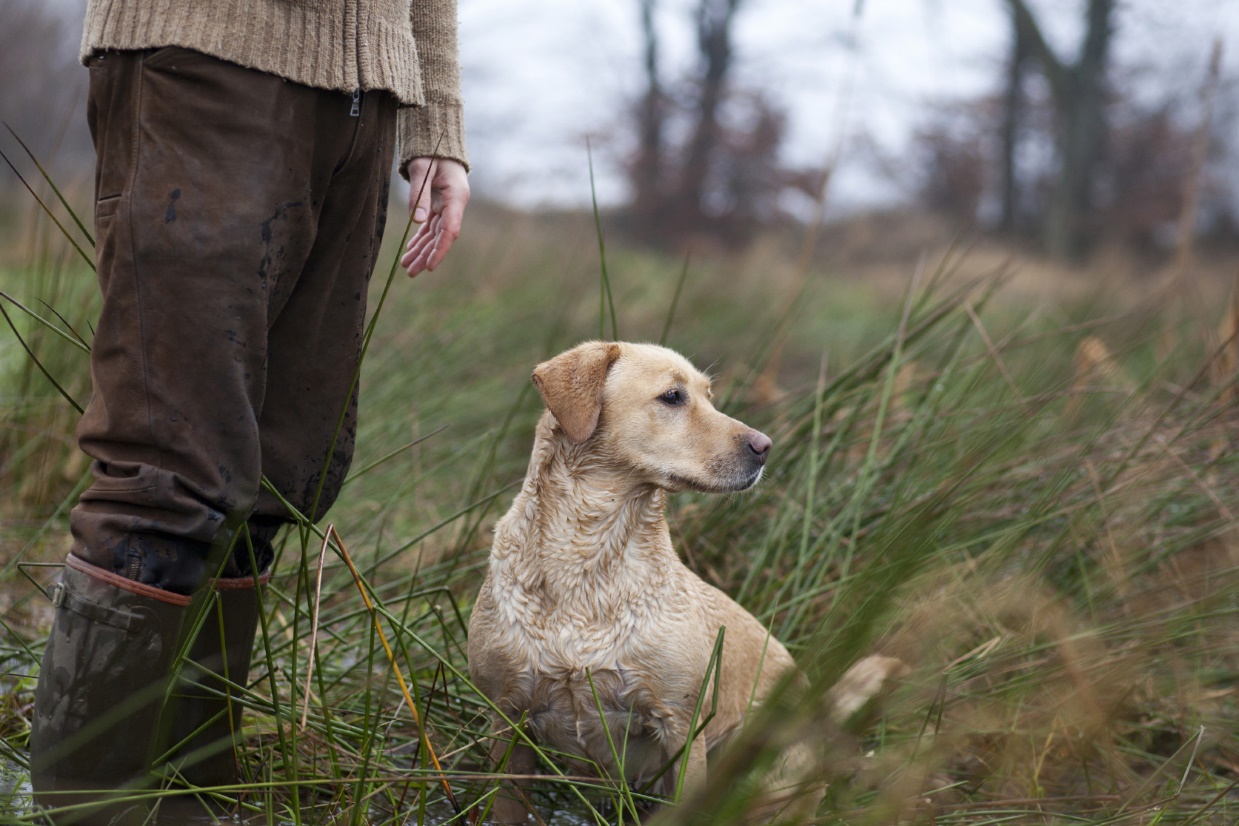 